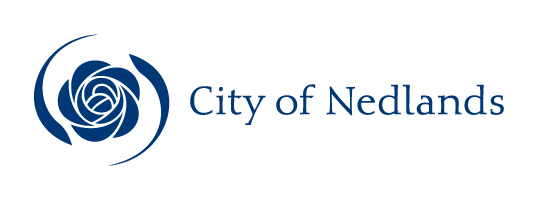 MinutesCouncil Committee Meeting9 February 2021ATTENTIONThis is a Committee which has only made recommendations to Council. No action should be taken on any recommendation contained in these Minutes. The Council resolution pertaining to an item will be made at the next Ordinary Meeting of Council following this meeting.Table of ContentsCity of NedlandsMinutes of a meeting of the Council Committee held online on Tuesday 9 February 2021 at 7 pm.Declaration of OpeningThe Presiding Member declared the meeting open at 7.08 pm and drew attention to the disclaimer below.Present and Apologies and Leave of Absence (Previously Approved)Councillors	Her Worship the Mayor, C M de Lacy	(Presiding Member)Councillor F J O Bennett	Dalkeith Ward	Councillor A W Mangano	Dalkeith Ward	Councillor N R Youngman	Dalkeith WardCouncillor B G Hodsdon	Hollywood WardCouncillor P N Poliwka (from 7.15 pm)	Hollywood WardCouncillor J D Wetherall	Hollywood WardCouncillor R A Coghlan	Melvista WardVacant	Melvista Ward Councillor R Senathirajah	Melvista WardCouncillor N B J Horley	Coastal Districts WardCouncillor L J McManus	Coastal Districts Ward Councillor K A Smyth	Coastal Districts Ward Staff	Mr M A Goodlet	Chief Executive OfficerMr E K Herne	Director Corporate & StrategyMr T G Free	Director Planning & DevelopmentMr J Duff	Director Technical ServicesMs P E Panayotou 	Executive Manager CommunityMrs N M Ceric	Executive OfficerPublic	There were 3 members of the public present online.Leave of Absence		Nil.(Previously Approved)Apologies		Nil.DisclaimerMembers of the public who attend Council meetings should not act immediately on anything they hear at the meetings, without first seeking clarification of Council’s position. For example, by reference to the confirmed Minutes of Council meeting. Members of the public are also advised to wait for written advice from the Council prior to taking action on any matter that they may have before Council.Any plans or documents in agendas and minutes may be subject to copyright. The express permission of the copyright owner must be obtained before copying any copyright material.Public Question TimeA member of the public wishing to ask a question should register that interest by notification in writing to the CEO in advance, setting out the text or substance of the question.The order in which the CEO receives registrations of interest shall determine the order of questions unless the Mayor determines otherwise. Questions must relate to a matter affecting the City of Nedlands.Nil.Addresses By Members of the Public (only for items listed on the agenda)Addresses by members of the public who have completed Public Address Session Forms will be invited to be made as each item relating to their address is discussed by the Committee.Nil.Disclosures of Financial and/or Proximity InterestThe Presiding Member reminded Councillors and Staff of the requirements of Section 5.65 of the Local Government Act to disclose any interest during the meeting when the matter is discussed.There were no disclosures of financial interest.Disclosures of Interests Affecting ImpartialityThe Presiding Member reminded Councillors and Staff of the requirements of Council’s Code of Conduct in accordance with Section 5.103 of the Local Government Act.Councillor Senathirajah – CPS04.21- Review of Point Resolution Child Care Centre UpdateCouncillor Senathirajah disclosed an impartiality interest in Item CPS04.21- Review of Point Resolution Child Care Centre Update.  Councillor Senathirajah disclosed that his grandson will be attending point resolution childcare from tomorrow (10/2/2021), and as a consequence, there may be a perception that his impartiality on the matter may be affected. Councillor Senathirajah declared that he would consider this matter on its merits and vote accordingly.Councillor Mangano – TS02.21 - Railway Road / Aberdare Road Intersection UpgradeCouncillor Mangano disclosed an impartiality interest in Item TS02.21 – Railway Road / Aberdare Road In.  Councillor Mangano disclosed that is has a commercial relationship as a contractor with Western Power, and as a consequence, there may be a perception that his impartiality on the matter may be affected. Councillor Mangano declared that he would consider this matter on its merits and vote accordingly.Councillor Poliwka joined the meeting at 7.15 pm.Declarations by Members That They Have Not Given Due Consideration to PapersNil.Confirmation of MinutesCommittee Meeting 1 December 2020Moved – Councillor HodsdonSeconded – Councillor SenathirajahThe Minutes of the Council Committee held 1 December 2020 be confirmed.CARRIED UNANIMOUSLY 12/-Matters for Which the Meeting May Be ClosedIn accordance with Standing Orders and for the convenience of the public, the Committee is to identify any matter which is to be discussed behind closed doors at this meeting and that matter is to be deferred for consideration as the last item of this meeting.Nil.Divisional ReportsNote: Regulation 11(da) of the Local Government (Administration) Regulations 1996 requires written reasons for each decision made at the meeting that is significantly different from the relevant written recommendation of a committee or an employee as defined in section 5.70, but not a decision to only note the matter or to return the recommendation for further consideration.Planning & Development Report No’s PD01.21 to PD04.21Planning & Development Report No’s PD55.20 to PD57.20 to be dealt with at this point (copy attached yellow cover sheet).Regulation 11(da) – Council approved the officer recommendation, though with additional information about the delivery schedule.Moved – Councillor SenathirajahSeconded – Councillor WetherallThat the Recommendation to Committee be adopted.(Printed below for ease of reference)AmendmentMoved - Councillor SmythSeconded - Councillor CoghlanThat indicative dates for delivery of initiatives in attachment 2 are provided for inclusion in the recommendation to Council for the Council Meeting of 23 February 2021.The AMENDMENT was PUT and was CARRIED UNANIMOUSLY 12/-The Substantive Motion was PUT and wasCARRIED 9/3(Against: Crs. Bennett Mangano & Coghlan)Committee RecommendationCouncil:endorses the strategic planning gaps analysis (Attachment 2 with indicative dates for delivery included) which is consistent with advice from the Chair of the West Australian Planning Commission.instructs the CEO to: continue to undertake the nominated programme of “required investigations” as outlined in Attachment 2; liaise and collaborate with the Department of Planning, Lands and Heritage to review the findings of the investigations, and collectively establish the need for and nature of any new planning tools, where deemed necessary, to address the gaps identified in the local planning framework; ensure that where a strategic planning project is covered by the GAPS Analysis, all previous council decisions relating to timeframe deliverables be superseded with this resolution; anddefer the initiation of any further strategic planning proposals including scheme amendments and finalisation of local planning policies where the determination of the WAPC is required, until agreement has been established on the planning tool in accordance with point 2(b). Recommendation to CommitteeCouncil:endorses the strategic planning gaps analysis (Attachment 2) which is consistent with advice from the Chair of the West Australian Planning Commission.instructs the CEO to: continue to undertake the nominated programme of “required investigations” as outlined in Attachment 2; liaise and collaborate with the Department of Planning, Lands and Heritage to review the findings of the investigations, and collectively establish the need for and nature of any new planning tools, where deemed necessary, to address the gaps identified in the local planning framework; ensure that where a strategic planning project is covered by the GAPS Analysis, all previous council decisions relating to timeframe deliverables be superseded with this resolution; anddefer the initiation of any further strategic planning proposals including scheme amendments and finalisation of local planning policies where the determination of the WAPC is required, until agreement has been established on the planning tool in accordance with point 2(b). Regulation 11(da) – Not Applicable – Item proceeded to next item of business.Moved – Councillor YoungmanSeconded – Councillor McManusThat the Recommendation to Committee be adopted.(Printed below for ease of reference)Closure of Meeting to the PublicMoved – Councillor YoungmanSeconded - Councillor HodsdonThat the meeting be closed to the public in accordance with Section 5.23 (2)(b) of the Local Government Act 1995 to allow confidential discussion on this item.CARRIED 7/5(Against: Mayor Crs. McManus Wetherall Coghlan & Senathirajah)The meeting was closed to the public at 7.50 pm.Moved – Councillor SmythSeconded – Councillor SenathirajahThat the meeting proceed to the next item of business.CARRIED 7/5(Against: Mayor Crs. McManus Bennett Mangano Coghlan)Moved - Councillor CoghlanSeconded - Councillor WetherallThat the meeting be reopened to members of the public and the press.CARRIED UNANIMOUSLY 12/-The meeting was reopened to members of the public and the press at 8.19 pm.In accordance with Standing Orders 12.7(3) the Presiding Member read out the motions passed by the Committee whilst it was proceeding behind closed doors and the vote of the members to be recorded in the minutes under section 5.21 of the Local Government Act 1995.Recommendation to CommitteeCouncil:proceeds to adopt the Design Review Panel - Local Planning Policy, as set out in Attachment 1, in accordance with the Planning and Development (Local Planning Schemes) Regulations 2015 Schedule 2, Part 2, Clause 4(3)(b)(i); in accordance with Clause 2 of the Design Review Panel - Terms of Reference, appoints, for a period of two years, the following Design Review Panel members:General members:Tony BlackwellDominic SnellgroveSamuel KlopperMunira MackayPhilip GresleyHans OerlemansSpecialist members: Graham AgarJohn Taylorinstructs the CEO to review the Design Review Panel Local Planning Policy and funding model after six months of the operation of the Panel.  The Mayor granted a recess for the purpose of reading attachment 1.The meeting adjourned at 8.25 pm and reconvened at 8:31 pm with the following people in attendance:Councillors	Her Worship the Mayor, C M de Lacy	(Presiding Member)Councillor F J O Bennett	Dalkeith Ward	Councillor A W Mangano	Dalkeith Ward	Councillor N R Youngman	Dalkeith WardCouncillor B G Hodsdon	Hollywood WardCouncillor P N Poliwka	Hollywood WardCouncillor J D Wetherall	Hollywood WardCouncillor R A Coghlan	Melvista WardVacant	Melvista Ward Councillor R Senathirajah	Melvista WardCouncillor N B J Horley	Coastal Districts WardCouncillor L J McManus	Coastal Districts Ward Councillor K A Smyth	Coastal Districts Ward Staff	Mr M A Goodlet	Chief Executive Officer	Mr E K Herne	Director Corporate & Strategy	Mr T G Free	Director Planning & Development	Mr J Duff	Director Technical Services	Mrs N M Ceric	Executive Officer	Ms P E Panayotou 	Executive Manager Community Regulation 11(da) – Council agreed to keep the legal advice confidential.Moved – Councillor WetherallSeconded – Councillor SenathirajahCommittee Recommendation Council:prepares and advertises for a period of 21 days, in accordance with the Planning and Development (Local Planning Schemes) Regulations 2015, Schedule 2, Part 2, Clause 4, Local Planning Policy – Primary Controls and Community Benefits for Apartment Developments.CARRIED 11/1(Against: Cr. Bennett)makes the legal advice attached to this report non-confidential.LOST 4/8(Against: Crs. Horley Smyth Bennett Mangano Youngman Hodsdon Poliwka & Senathirajah)Recommendation to Committee Council:prepares and advertises for a period of 21 days, in accordance with the Planning and Development (Local Planning Schemes) Regulations 2015, Schedule 2, Part 2, Clause 4, Local Planning Policy – Primary Controls and Community Benefits for Apartment Developments; andmakes the legal advice attached to this report non-confidential.Regulation 11(da) – Not Applicable – Recommendation AdoptedMoved – Councillor PoliwkaSeconded – Councillor SenathirajahThat the Recommendation to Committee be adopted.(Printed below for ease of reference)CARRIED 11/1(Against: Cr. Wetherall)Committee Recommendation / Recommendation to Committee Council:	prepares, and advertises for a period of 21 days, in accordance with the Planning and Development (Local Planning Schemes) Regulations 2015 Schedule 2, Part 2, Clause 4, the:Draft Broadway Precinct Context and Character Local Planning Policy;Draft Nedlands Town Centre Precinct Context and Character Local Planning Policy; and  Draft Waratah Village Precinct Context and Character Local Planning Policy.Technical Services Report No’s TS01.21 to TS02.21Technical Services Report No’s TS01.21 to TS02.21 to be dealt with at this point (copy attached blue cover sheet).Regulation 11(da) – Not Applicable – Recommendation AdoptedMoved – Councillor YoungmanSeconded – Councillor WetherallThat the Recommendation to Committee be adopted.(Printed below for ease of reference)CARRIED UNANIMOUSLY 12/-Committee Recommendation / Recommendation to CouncilCouncil:instructs the CEO to commence the development of the Integrated Transport Strategy and Transport Impact Assessments for the Broadway, Waratah Avenue and Town Centre Precinct Plans; andapproves budget allocation of $145,000 in the 2020/21 and $50,000 in the 2021/22 financial year to engage a consultant to deliver the Integrated Transport Strategy and the Transport Impact Assessments for the Broadway, Waratah Avenue and Town Centre Precinct Plans.Councillor Mangano – Impartiality InterestCouncillor Mangano disclosed that is has a commercial relationship as a contractor with Western Power, and as a consequence, there may be a perception that his impartiality on the matter may be affected. Councillor Mangano declared that he would consider this matter on its merits and vote accordingly.Regulation 11(da) – Not Applicable – Recommendation AdoptedMoved – Councillor PoliwkaSeconded – Councillor CoghlanThat the Recommendation to Committee be adopted.(Printed below for ease of reference)Councillor Coghlan left the meeting at 9.56 pm and returned at 9.59 pm.CARRIED 11/1(Against: Cr. Bennett)Committee Recommendation / Recommendation to CommitteeCouncil:approves an additional $38,750 in the City’s 2020/21 budget to finalise the design for the Railway Road / Aberdare Road intersection upgrade; upon completion of the design, approves the CEO to submit an MRRG Road Improvement or Black Spot Funding Application in 2021/22 for construction in 2022/23 and 2023/24; andupon MRRG funding approval for construction in 2022/23 and 2023/24, agrees to consider including construction of the project in the 2022/23 and 2023/24 budgets for a total project cost of $4,005,669, comprising two thirds MRRG $2,503,543, one sixth City of Subiaco $625,886 and one sixth City of Nedlands (incl. 40% Administration overhead) $876,240. Community Development No’s CM01.21Report No’s CM01.21 to be dealt with at this point (copy attached orange cover sheet).Regulation 11(da) – Not Applicable – Recommendation AdoptedMoved – Councillor YoungmanSeconded – Councillor HodsdonThat the Recommendation to Committee be adopted.(Printed below for ease of reference)CARRIED 7/5(Against: Mayor de Lacy Crs. Mangano Poliwka Wetherall & Coghlan)Committee Recommendation / Recommendation to CommitteeCouncil:1. 	acknowledges the importance of Playgroups to the well-being of families in the City of Nedlands; 2. 	accepts the Nedlands Playgroup’s agreement to pay $200 per month towards their outstanding debt to the City, for the period January – June 2021 inclusive;3. 	agrees to waive $5,347 of the $6,547 debt currently owed by the Nedlands Playgroup to the City, conditional on the Playgroup:making the agreed monthly payments for the period January – June 2021 inclusive; and,returning to paying standard fees for the usage of their building from 1 July 2021.Corporate & Strategy Report No’s CPS01.21 to CPS04.21Report No’s CPS01.21 to CS04.21 to be dealt with at this point (copy attached green cover sheet).Regulation 11(da) – Not Applicable – Recommendation AdoptedMoved – Councillor WetherallSeconded – Councillor HodsdonThat the Recommendation to Committee be adopted.(Printed below for ease of reference)CARRIED 9/3(Against: Crs. Bennett Mangano & Coghlan)Committee Recommendation / Recommendation to CommitteeCouncil receives the List of Accounts Paid for the months of November and December 2020 as per attachments.Regulation 11(da) – Not Applicable – Recommendation AdoptedMoved – Councillor WetherallSeconded – Councillor YoungmanThat the Recommendation to Committee be adopted.(Printed below for ease of reference)CARRIED UNANIMOUSLY 12/-Committee Recommendation / Recommendation to CommitteeCouncil:requests the CEO to arrange preparation of new 2-year Deed of Lease and Sublease agreements based on the same terms and conditions as the current agreements, with the exception being the change of ‘permitted use’ within the sublease as defined within this report;notes that all costs related to the preparation of the new lease and sublease agreements will be borne by Sand Volley Australia Pty Ltd;subject to the Minister for Lands consent, authorises the CEO and Mayor to execute the new 2-year lease agreement with Hollywood-Subiaco Bowling Club Inc and apply the City’s Common Seal; andsubject to the Minister for Lands’ consent, authorises the CEO and Mayor to execute the new 2-year sublease agreement with Hollywood-Subiaco Bowling Club Inc and Sand Volley Australia Pty Ltd and apply the City’s Common Seal.Regulation 11(da) – Council wished to assist the Club with financial relief on the payment of agreement preparation costs.Moved – Councillor McManus Seconded – Councillor HorleyCommittee RecommendationThat the Recommendation to Committee be adopted subject to the agreement preparation costs being shared 50/50 between the City and the Allen Park Tennis Club.CARRIED 11/1(Against: Cr. Senathirajah)Recommendation to CommitteeCouncil:approves the draft lease agreement as noted in attachment 2 between the City of Nedlands and Allen Park Tennis Club;subject to the Minister for Lands Consent, authorises the CEO and Mayor to execute the agreement and apply the City’s Common Seal and;does not approve the request from Allen Park Tennis Club for the City to absorb the agreement preparation costs. This decision is consistent with the ‘Use of Council Facilities for Community Purposes Council Policy’ which states that peppercorn lease agreements are to be delivered at no cost to Council.Councillor Senathirajah – Impartiality InterestCouncillor Senathirajah disclosed that his grandson will be attending point resolution childcare from tomorrow (10/2/2021), and as a consequence, there may be a perception that his impartiality on the matter may be affected. Councillor Senathirajah declared that he would consider this matter on its merits and vote accordingly.Regulation 11(da) – Not Applicable – Meeting proceeded to next item of business.Moved – Councillor SenathirajahSeconded – Councillor WetherallThat the meeting proceed to the next item of business.CARRIED UNANIMOUSLY 12/-Recommendation to CommitteeCouncil:with respect to the current requirement to review the long-term needs for Child Care south of Stirling Highway in reference to the City’s land assets and undertake full community consultation with all stakeholders;notes that the Administration has been unsuccessful in appointing a consultant with the high level of direct experience and knowledge, deemed necessary to conduct the required review; andinstructs the CEO to provide this report to Council by 30 June 2022;with respect to the continued operation of Point Resolution Child Care until the review is conducted:notes that from 4 January 2021, the number of children that can be enrolled at PRCC has increased from 24 to 26, as per Council resolution on 24 November 2020; notes that fees for attendance at PRCC increased by $15.00 per day, per child from 4 January 2021, as per Council resolution on 27 October 2020; andinstructs the CEO to oversee the continued operation of Point Resolution Child Care with annual fee increases commensurate with local childcare centres until the review is conducted; andwith respect to the Sale of 64-66 Melvista Avenue, Dalkeith;agrees that the Committee/Council recommendation for report CPS21.20 to be ‘deferred to the March 2021 round of meetings in order to review the long-term needs for Child Care South of Stirling Highway in reference to the City’s land assets and undertake full community consultation with all stakeholders’ be revoked; andinstructs the CEO to provide a separate report on the future of the City’s property at 64-66 Melvista Avenue, Dalkeith at a date to be determined after the report on the review of ‘the long-term needs for Child Care South of Stirling Highway’ has been provided to Council, in line with the prioritisation of the potential ‘Land Investment Strategy’ Projects.Reports by the Chief Executive OfficerCouncil Policy ReviewsRegulation 11(da) – Council agreed they would like further time to review the policies and seek further clarification.Moved – Councillor HorleySeconded – Councillor CoghlanCommittee Recommendation That these Policies be referred to a Councillor Briefing session.CARRIED 10/2(Against: Mayor de Lacy Cr. Poliwka)Recommendation to CouncilCouncil:adopts the following updated Council Policies:Elected Member Fees, Expenses, Allowances and Other Provisions (attachment 1);Legal Representation for Elected Members and Employees Council Policy (attachment 2);Management of Information for Elected Members Council Policy (attachment 3);Council Member and Employee training and conference attendance Policy (attachment 4);Asset Management Council Policy (attachment 5); Use of Council Facilities for Community Purposes Policy (attachment 6); Community Notice Boards in Council Operated Facilities Council Policy (attachment 7); Application of Grant Funding Council Policy (attachment 8); Community Signage Council Policy (attachment 9); Bulk Waste Collection and Waste Receptacles on Nature Strips Council Policy (attachment 10); Unauthorised Damage of Vegetation Council Policy (attachment 11); Trading in Public Places Council Policy (attachment 12); Natural Area Path Network Council Policy (attachment 13);   Nature Strip (Verge) Parking adjacent to Vacant Lots Council Policy (attachment 14); andOperation of Bank Accounts Council Policy (attachment 15); andadopts the following new Council Policies:Professional Development Council Policy (attachment 16);Advisory & Working Groups Policy (attachment 17); andNatural Areas Management Council Policy (attachment 18).Executive SummaryAll Council policies are required to be reviewed regularly and approved by Council. This report contains policies that have been reviewed and require formal Council adoption.Discussion/OverviewCouncil policies are reviewed periodically to ensure they reflect the strategic direction and responsibilities of Council and are kept up to date.The procedure for policy reviews is as follows:Policies will be reviewed and updated by staff with any amendments due to changes in any Legislation, Local Laws, Regulations etc. and recommendations made to the Executive Management Team;Staff recommendations are reviewed by the Executive Management Team or CEO and amended as required and recommendations made to Council;Where there are major amendments to existing policies these policies are then presented at a Councillor Briefing for discussion prior to presentation to Council;Where a number of policies have common themes, these policies may be combined to establish a new policy. Redundant and old policies will be revoked where they are substantially changed, and a new replacement policy will be presented at a Councillor Briefing for discussion prior to presentation to Council; andAdministration may at times recommend a policy be revoked with no Council Policy to replace it. This may occur when it has been identified that the policy is operational or covered under legislation and/or the responsibility of the Chief Executive Officer.Policy statements should provide guidance for decision-making by Council and demonstrate the transparency of the decision-making process.Elected Member Expenses and Equipment Council PolicyThis policy has been reviewed by the Chief Executive Officer and it is recommended the policy be renamed - Elected Member Fees, Expenses, Allowances and Other Provisions as per attachment 1. A significant change is a proposal to pay elected members in arrears, not in advance.  Payment in advance of work performed is not in keeping with modern accepted business practice. Payment in arrears, while possible, creates problems after an election or resignation of an elected member, since the local government is required to seek reimbursement of unused advanced payment.This policy was reviewed with Councillors at a briefing session and is now presented to Council for adoption.Interstate and International Travel Council Policy renamed Council Member and Employee Training and Conference Attendance PolicyThis policy has been reviewed by the Chief Executive Officer and it is recommended the policy to be renamed – “Council Member and Employee Training and Conference Attendance Policy” as per attachment 4. Under the annual SAT pay determination for Councillors and CEOs, travel and accommodation reimbursements are required to be as per schedule l of the Public Service Award 1992  - The extent to which a Council member can be reimbursed for intrastate or interstate travel and accommodation costs incurred in any of the circumstances referred to in regulation 32(1) of the LG Regulations is at the same rate applicable to the reimbursement of travel and accommodation costs in the same or similar circumstances under the Public Service Award 1992 issued by the Western Australian Industrial Relations Commission as at the date of this determination.Council reviewed this policy at a Councillor Briefing and is now presented to Council for adoption. Council Policies with minor changesAll of the policies listed below have been reviewed by administration, with only minor changes recommended to bring the policy up to date which are shown in track changes as per the attachments and are now presented to Council for review and adoption.Management of Information for Elected Members Council PolicyCommunity Notice Boards in Council Operated Facilities Council PolicyApplication of Grant Funding Council PolicyCommunity Signage Council PolicyBulk Waste Collection and Waste Receptacles on Nature Strips Council PolicyUnauthorised Damage of Vegetation Council Policy Trading in Public Places Council PolicyNatural Area Path Network Council Policy   Assessment Management Council PolicyLegal Representation for Elected Members and Employees Council PolicyUse of Council Facilities for Community Purposes Council PolicyNature Strip (Verge) Parking adjacent to Vacant Lots Council PolicyOperation of Bank Accounts Council PolicyNew Council PoliciesProfessional Development Council PolicyThis policy is a requirement under the Local Government Act 1995.5.128. Policy for continuing professional development(1) 	A local government must prepare and adopt* a policy in relation to the continuing professional development of council members.* Absolute majority required.(2)	A local government may amend* the policy.* Absolute majority required.(3)	When preparing the policy or an amendment to the policy, the local government must comply with any prescribed requirements relating to the form or content of a policy under this section.(4) 	The CEO must publish an up-to-date version of the policy on the local government’s official website.(5) 	A local government —(a) must review the policy after each ordinary election; and(b) may review the policy at any other time.This policy was drafted by the CEO and reviewed and discussed with Councillors at a briefing session and is now presented for adoption.Advisory & Working Groups Council PolicyCouncil has established two community working groups and therefore this policy is required to provide guidance for the operation of these Working Groups and any advisory groups Council may wish to establish. This policy was drafted by the CEO and reviewed and discussed with Councillors at a briefing session and is now presented for adoption.Natural Areas Management Council Policy The City of Nedlands recognises the importance of remnant bushland areas and the value of effectively managing local bushland within a local context, based on a scientific outcome focus.  The bushland reserves will be managed for the purposes of:•	biodiversity, •	conservation; and •	recreation outcomes for the community.This policy was drafted by the CEO and reviewed and discussed with Councillors at a briefing session and is now presented for adoption.Key Relevant Previous Council Decisions:Council Resolution – 15 December 2020 That this item be deferred to the Council Committee Meeting on 9 February 2021.ConsultationNew Policies or those policies with major changes were presented to Councillors and discussed at Councillor Briefings as per the list below prior to presentation to Council for adoption.1 October 2019Elected Member Expenses and Equipment Council Policy renamed Elected Members Expenses, Allowances and Other Provisions Interstate and International Travel Council Policy renamed Council Member and Employee Training and Conference Attendance Council Policy10 December 2019Natural Areas Management Council Policy21 July 2020Advisory & Working Groups PolicyProfessional Development Council PolicyElected Member Expenses and Equipment Council Policy renamed Elected Members Expenses, Allowances and Other Provisions Council Policies with only minor changes were reviewed by staff followed by the Executive Management Team and are now presented to Council for review and adoption.Budget/Financial ImplicationsNil.ConclusionThe Council Policies listed in this report have been reviewed and are now presented to Council for review in accordance with the Review of Policies Council Policy and recommended for adoption.Urgent Business Approved by the Presiding Member or By DecisionNil.Confidential ItemsNil.Declaration of ClosureThere being no further business, the Presiding Member declared the meeting closed at 11.13 pm.PD01.21Strategic Planning Framework - Gaps AnalysisCommittee9 February 2021Council23 February 2021ApplicantCity of NedlandsEmployee Disclosure under section 5.70 Local Government Act 1995 and section 10 of the City of Nedlands Code of Conduct for Impartiality.Nil.“the author, reviewers and authoriser of this report declare they have no financial or impartiality interest with this matter. There is no financial or personal relationship between City staff and the proponents or their consultants. Whilst parties may be known to each other professionally, this relationship is consistent with the limitations placed on such relationships by the Codes of Conduct of the City and the Planning Institute of Australia”. DirectorTony Free – Director Planning & DevelopmentCEOMark GoodletReferenceNilAttachmentsLetter from Western Australian Planning CommissionStrategic Planning Framework Gaps AnalysisCommunity Working Group Minutes – 9 December 2020List of Council decisions not in accordance with strategic planning program of worksConfidential AttachmentsNilPD02.21Establishment of a Design Review Panel, Final Adoption of the Design Review Panel Local Planning Policy and Appointment of Panel MembersCommittee9 February 2021Council23 February 2021ApplicantCity of NedlandsEmployee Disclosure under section 5.70 Local Government Act 1995 and section 10 of the City of Nedlands Code of Conduct for Impartiality.Nil.“the author, reviewers and authoriser of this report declare they have no financial or impartiality interest with this matter. There is no financial or personal relationship between City staff and the proponents or their consultants. Whilst parties may be known to each other professionally, this relationship is consistent with the limitations placed on such relationships by the Codes of Conduct of the City and the Planning Institute of Australia”. DirectorTony Free – Director Planning & DevelopmentCEOMark GoodletPrevious ItemPD14.19 - OCM 23 April 2019 Item: 16.1 – OCM 17 December 2019Item: 7 – SCM 30 January 2020Item: 14.4 – OCM 30 March 2020 Item: 14.1 – OCM 28 July 2020Item: 13.9 – OCM 15 December 2020AttachmentsDesign Review Panel – Local Planning PolicySummary of comments from Office of the Government ArchitectConfidential AttachmentsDesign Review Panel – Candidate Cumulative Scoring SheetDesign Review Panel – Interview Forms (Collated)Overview of Design Review Panel members interviewedDesign Review Panel – Recorded Interviews (MP4 video format)PD03.21	Local Planning Policy, Primary Controls and Community Benefits for Apartment DevelopmentsCommittee9 February 2021Council23 February 2021ApplicantCity of Nedlands Employee Disclosure under section 5.70 Local Government Act 1995 and section 10 of the City of Nedlands Code of Conduct for Impartiality.The author, reviewers and authoriser of this report declare they have no financial or impartiality interest with this matter. There is no financial or personal relationship between City staff and the proponents or their consultants. Whilst parties may be known to each other professionally, this relationship is consistent with the limitations placed on such relationships by the Codes of Conduct of the City and the Planning Institute of Australia.DirectorTony Free – Director Planning & DevelopmentCEOMark GoodletAttachmentsDraft Local Planning Policy, Primary Controls and Community Benefit for Apartment DevelopmentsConfidential AttachmentsLegal Advice dated 11 January 2021PD04.21	Broadway, Nedlands Town Centre and Waratah Village Context and Character Local Planning PoliciesCommittee9 February 2021Council23 February 2021ApplicantCity of NedlandsEmployee Disclosure under section 5.70 Local Government Act 1995 and section 10 of the City of Nedlands Code of Conduct for Impartiality.Nil The author, reviewers and authoriser of this report declare they have no financial or impartiality interest with this matter. There is no financial or personal relationship between City staff and the proponents or their consultants. Whilst parties may be known to each other professionally, this relationship is consistent with the limitations placed on such relationships by the Codes of Conduct of the City and the Planning Institute of AustraliaDirectorTony Free – Director Planning & DevelopmentCEOMark GoodletAttachmentsDraft Broadway Precinct Context and Character Local Planning PolicyDraft Nedlands Town Centre Precinct Context and Character Local Planning PolicyDraft Waratah Village Precinct Context and Character Local Planning PolicyTS01.21	Integrated Transport Strategy and Precinct Plan Transport Impact Assessments – Budget RequestCommittee11 February 2021Council25 February 2021ApplicantCity of NedlandsEmployee Disclosure under section 5.70 of the Local Government Act 1995 and section 10 of the City of Nedlands Code of Conduct for Impartiality.Nil.DirectorJim Duff – Director Technical ServicesCEOMark Goodlet AttachmentsNil.Confidential AttachmentsNil.TS02.21	Railway Road / Aberdare Road Intersection UpgradeCommittee11 February 2021Council25 February 2021ApplicantCity of NedlandsEmployee Disclosure under section 5.70 of the Local Government Act 1995 and section 10 of the City of Nedlands Code of Conduct for Impartiality.Nil.DirectorJim Duff – Director of Technical ServicesAttachmentsWestern Power Concept Design ReportMRRG and City of Subiaco Design Funding ApprovalConcept Civil Works DesignAberdare Road Land Availability MapKey Stakeholder EndorsementsConfidential AttachmentsNil.CM01.21                   Nedlands Playgroup Requests Fee Waiver or ReductionCommittee9 February 2021Council23 February 2021ApplicantCity of Nedlands Employee Disclosure under section 5.70 of the Local Government Act 1995 and section 10 of the City of Nedlands Code of Conduct for Impartiality. Nil.DirectorPat Panayotou – Executive Manager Community DevelopmentAttachmentsNil.Confidential AttachmentsNil.CPS01.21	List of Accounts Paid – November and December 2020Committee9 February 2021Council23 February 2021ApplicantCity of Nedlands Employee Disclosure under section 5.70 Local Government Act 1995Nil.DirectorEd Herne - Director Corporate & StrategyAttachmentsCreditor Payment Listing – November 2020;Credit Card and Purchasing Card Payments – November 2020 (28 October – 29 November 2020);Creditor Payment Listing – December 2020; andCredit Card and Purchasing Card Payments – December 2020 (30 November - 28 December 2020)Confidential AttachmentsNil.CPS02.21	Alteration of Permitted Use – Sublease to Sand Volley Australia Pty LtdCommittee9 February 2021Council23 February 2021ApplicantCity of Nedlands Employee Disclosure under section 5.70 Local Government Act 1995Nil.DirectorEd Herne – Director Corporate & StrategyAttachmentsLetter of Request – Sand Volley Australia Pty LtdConfidential AttachmentsNil.CPS03.21	New Lease to Allen Park Tennis ClubCommittee9 February 2021Council23 February 2021ApplicantCity of Nedlands Employee Disclosure under section 5.70 Local Government Act 1995Nil.DirectorEd Herne – Director Corporate & StrategyAttachmentsLetter of Request – Allen Park Tennis Club; andDraft Lease AgreementConfidential AttachmentsNil.CPS04.21	Review of Point Resolution Child Care Centre UpdateCommittee9 February 2021Council23 February 2021ApplicantCity of Nedlands Employee Disclosure under section 5.70 Local Government Act 1995Nil.DirectorPatricia Panayotou – Executive Manager Community DevelopmentAttachmentsNil.Confidential AttachmentsNil.Committee9 February 2021Council23 February 2021ApplicantCity of Nedlands Employee Disclosure under section 5.70 Local Government Act 1995 and section 10 of the City of Nedlands Code of Conduct for ImpartialityNil.CEOMark GoodletAttachmentsElected Member Fees, Expenses, Allowances and Other ProvisionsLegal Representation for Elected Members and Employees Council Policy Management of Information for Elected Members Council Policy Council Member and Employee training and conference attendance PolicyAsset Management Council Policy Use of Council Facilities for Community Purposes Policy Community Notice Boards in Council Operated Facilities Council Policy Application of Grant Funding Council Policy Community Signage Council Policy Bulk Waste Collection and Waste Receptacles on Nature Strips Council Policy Unauthorised Damage of Vegetation Council PolicyTrading in Public Places Council Policy Natural Area Path Network Council Policy Nature Strip (Verge) Parking adjacent to Vacant Lots Council Policy (attachment 14); andOperation of Bank Accounts Council Policy Professional Development Council Policy Advisory & Working Groups Policy Natural Areas Management Council Policy Confidential AttachmentsNil.